МИНИСТЕРСТВО ОБРАЗОВАНИЯ И НАУКИ РОССИЙСКОЙ ФЕДЕРАЦИИФедеральное государственное бюджетное образовательное учреждениевысшего образования«КУБАНСКИЙ ГОСУДАРСТВЕННЫЙ УНИВЕРСИТЕТ»(ФГБОУ ВО «КубГУ»)Физико-технический факультетКафедра теоретической физики и компьютерных технологийКУРСОВОЙ ПРОЕКТПерспективные возможности интерактивных сред обучения школьниковРаботу выполнил ______________________ Колесников Александр Алексеевич(подпись)Направление магистерской подготовки 09.04.02 Информационные системы и технологииПрограмма магистерской подготовки   09.04.02 Информационные системы и технологииРуководитель магистерской программыд-р. физ.-мат. наук, доцент _______________________________ Тумаев Е.Н.(подпись, дата)Научный руководительканд. физ.-мат. наук, доцент ______________________________ Ю.Г. Никитин						(подпись, дата)Нормоконтролёринженер _____________________________________________ Г.Д. Цой					(подпись, дата)Краснодар 2018ВведениеСущественные изменения в сфере образования, связанные с введением новых федеральных государственных стандартов и с принятием нового Федерального Закона РФ «Об образовании в Российской Федерации», ориентировали педагогический процесс в образовательных организациях на повышение результативности и развитие предметных и личностных результатов обучающихся. Педагогическая общественность поставлена перед фактом поиска новых форм, методов, средств обучения и воспитания, которые будут способствовать повышению качества образовательных услуг.К общеобразовательной организации в этой связи предъявляются новые требования и в создании новой образовательной среды школы (информационно- образовательной, информационной и интерактивной), которая способствовала бы повышению качества обучения и управления образовательным процессом школы на основе применения интерактивных технологий.Поэтому, одним из важнейших направлений решения проблемы обеспечения качественных образовательных услуг в общеобразовательной организации является внедрение интерактивной среды, базирующееся на комплексе научно-философских представлений о том, чем является образовательная услуга и среда; как они связаны друг с другом; каким может и должно быть опосредованное управление образовательным процессом, образовательными результатами ребенка и всей школы.Цель исследования состоит в разработке, теоретико-методологическом обосновании и апробации модели информационной интерактивной среды школы как средства обеспечения качественных образовательных услуг.Объект исследования: обучение и воспитание в школе как процесс предоставления образовательных услуг.Предмет исследования: моделирование информационной интерактивной среды школы, обеспечивающей повышение качества образовательных услуг в общеобразовательной организации.Цель, объект и предмет исследования определили его задачи:- выделить и обосновать совокупность положений, определяющих теоретико-методологические подходы к исследованию понятия интерактивной среды обучения, интерактивных методов обучения, определить основные проблемы и противоречия, связанные с формированием основных составляющих интерактивной среды на современном этапе;- рассмотреть понятие активной и пассивной моделей обучения, выявить необходимость перехода на интерактивную модель. Проанализировать практический опыт использования интерактивных методов обучения, рассмотреть перспективы и возможности интерактивных сред и методов обучения школьников;- спроектировать современную модель воспитания и социализации обучающихся через интерактивные формы деятельности. 1 Теоретико-методологические основы интерактивных сред обучения1.1 Понятие интерактивной среды обученияЧтобы лучше разобраться в механизме взаимодействия и формировании интерактивной позиции субъектов, рассмотрим термин «Интерактивность» (от англ. «interaction» – взаимодействие), который в педагогику вошел из социологического анализа (Т. Парсонс), и связанные с ним явления. Интерактивность в большей степени используется для описания взаимодействия в мире телекоммуникаций, где к явлениям интерактивности относятся компьютерные программы, мультимедийные приложения, электронная почта, «on-line» и «off-line» общения в Интернете, интерактивные опросы голосования, чаты, технологии виртуальной реальности, в том числе и дистанционные технологии и прочее.В период информатизации в образовании и в частности в образовательных организациях произошел и до сих пор происходит, мощный «технологический бум». В общеобразовательных организациях обновляется компьютерное оборудование, программное обеспечение, усложняется сетевое и дистанционное взаимодействие между субъектами образовательных организаций, укрепляется нормативно-правовое регулирование взаимоотношений субъектов образовательного процесса. На наш взгляд, это приводит к двум важным обстоятельствам.С одной стороны, меняется характер взаимодействия субъектов с «ученик-знание-учитель» на «учитель-компьютер-ученик». Новый формат отношений позволяет учителю организовать учебное пространство в режиме непрерывного и системного обучения за счет электронного бучения, которое включает в себя технологии дистанционного обучения (например, Moodle), облачные технологии (Google- технологии), Smart-технологии, не только в классе, на занятии, но и вне стен класса, школы. Мы двигаемся от изучения «знаю что» к изучению «знаю где». В этой связи от учителя требуется «научить учить», а от обучающегося – «научиться учиться».С другой стороны, «живое» обучение в режиме реальной доступности меняет характер роли  учителя и  ученика,  их качества  и  умения, необходимые в 21 веке. Такие качества и умения обучающихся и педагогов, как творческий подход и новаторство, критическое мышление и способность решать проблемы, коммуникабельность и сотрудничество, информационная грамотность, медиаграмотность, грамотность в области информации, коммуникации и технологии (ИКТ), гибкость и способность к адаптации, инициативность и самостоятельность, социальные и кросскультурные качества, продуктивность и вовлеченность, лидерство и ответственность выходят на первый план [33].1.2 Интерактивные методы обученияЛюбая педагогическая технология - это информационная технология, потому что основу технологического процесса обучения составляет информация и её преобразование. Бурное развитие новых информационных технологий и их внедрение оказывают большое влияние на воспитание ребёнка и его восприятие окружающего мира.Интерактивные методы обучения позволяют решать следующие задачи:активное включение каждого ученика в процессе усвоения учебного материала;повышение познавательной мотивации;обучение навыкам успешного общения (умения слушать и слышать друг друга, выстраивать диалог, задавать вопросы на понимание);развитие навыков самостоятельной учебной деятельности;воспитание лидерских качеств;умение работать с командой и в команде;принимать на себя ответственность за совместную и собственную деятельность по достижению результата.При помощи компьютера можно значительно разнообразить процесс обучения. При работе с ПК происходит диалог с компьютером, пополнение знаний через общение с ним. Только надо грамотно выстроить это общение, применять его как систематически, так и дозировано, не забывая о живом общении. Конечно, это, прежде всего, игровые программы по учебным предметам. Каждое занятие вызывает у детей эмоциональный подъём, отстающие ученики усердно работают с компьютером, если что-то не получается, дети обращаются за помощью к учителю, к однокласснику или состоятельно добиваются правильного ответа.К интерактивным формам обучения можно отнести такие, где ребенок активен, имеет возможность высказывать свою точку зрения, даже если она отличается от точек зрения большинства в классе.Рассмотрим некоторые методические приёмы:- дискуссия (каждый сам за себя, но при этом должен уметь отстаивать свою позицию и вести диалог);- работа в малых группах (особенно при коллективно распределительном методе, когда у каждого своя «роль» в группе и, если эта «роль» не выполнена, то группа проиграет. Группы могут формироваться произвольно, по желанию учеников, но чаще всего, планируя на уроке групповую работу учитель заранее делит класс на группы, учитывая уровень учебных навыков, успехов учеников и характер межличностных отношений);- метод проектов (когда вся группа участвует в целеполагании, планировании действий для достижения результата и осуществлении задуманных действий, оформлении результатов и рефлексии деятельности);- деловая игра (умение выстраивать диалог между группами, критически оценивать работы оппонентов, задавать «каверзные» вопросы, находить компромиссные решения);- работа в парах (как при взаимообучении, так и при взаимопроверке);- состязание (развивает «командный дух», умение приходить к общим решениям, сопереживать);- мастерская (младшие школьники совместно «творят», но не только на уроках технологии, но и литературного чтения, математики и всех других уроках; приём используется с целые развития наблюдательности, воображения).Можно перечислять и дальше, но главное, необходимо понимать, что для интерактивных форм обучения характерны следующие общие черты: работа должна проходить в режиме самостоятельной деятельности школьников; процесс деятельности должен быть построен таким образом, чтобы ребенком он воспринимался как собственная инициатива; обязателен процесс общения, диалог; принимаются любые (даже ошибочные) мнения, если они сопровождаются доказательствами; любая деятельность такого рода должна заканчиваться рефлексией.Использование современного оборудования позволяет повысить наглядность изучаемого вопроса, а также способствовать увеличению заинтересованности класса в теме. Интерактивная доска синхронизируется с компьютером, но не привязывается жестко к нему: основные действия выполняются непосредственно с доски при помощи электронного маркера. Формы применения такого оборудования могут быть самыми разнообразными. Прежде всего, наличие интерактивной доски избавляет учителя от необходимости контролировать наличие наглядного материала и следить за его сохранностью. Например, на уроках математики интерактивное обучение с применением доски позволяет делать чертежи к задачам, соотносить задания с их ответами, измерять площади, периметры и углы фигур. Расширение области применения интерактивной доски зависит только от фантазии и заинтересованности учителя в работе класса. 1.3 Проблемы и противоречия, связанные с формированием основных составляющих интерактивной среды на современном этапеИнтерактивная среда тесно связана с другими средами, а именно:социальная среда;информационная среда;образовательная среда;среда различных сообществ;среда школы;среда класса;внутренняя среда обучающегося.Исходя из этой взаимосвязи, обозначим проблемы и противоречия, связанные с формированием основных составляющих информационной интерактивной среды на современном этапе:совокупность технологических средств (компьютеры, базы данных, коммуникационные каналы, программные продукты и др.). На общероссийском уровне, по статистическим данным на 2010 год, несмотря на заметный рост закупки компьютерного оборудования в общеобразовательных организациях, достигнутый уровень оснащения учащихся компьютерной техникой в России все еще ниже среднеевропейского. В странах ЕС на 100 учащихся приходится 11 персональных компьютеров, в том числе 10 – с доступом в Интернет. При этом в Дании, которая является лидером по обеспеченности учащихся компьютерами в странах ЕС, эти показатели составляют соответственно 27 и 26 компьютеров. В России они не превышают 7 и 4 компьютера;компетентность участников образовательного процесса в решении учебно-познавательных и профессиональных задач с применением информационно-коммуникационных технологий (ИКТ). В течение последних нескольких лет в общеобразовательной организации грамотность в области информационно-коммуникационных технологий стала неотъемлемой частью качеств и умений 21 века всех субъектов образовательного процесса. Но, по- прежнему, эта компетентность развита у всех по-разному;ключевым компонентом ИИС является обеспечение дистанционного взаимодействия всех участников образовательного процесса, в том числе с применением дистанционных технологий, дистанционное взаимодействие с другими образовательными организациями и т.д. Образовательный процесс современной школы должен основываться на широком использовании возможностей информационной образовательной среды с применением интерактивного обучения и дистанционных образовательных технологий, для формирования которой требуется активная работа педагогов по подготовке электронных образовательных ресурсов. Проанализировав нормативно-правовые источники по данному вопросу, автором были соотнесены составляющие ИИС с основными ее возможностями, к которым относят:планирование образовательного процесса. А это значит, что должна быть автоматизация управления школой. В школе должна быть выбрана информационная система, в которой было предусмотрено составление учебного плана учреждения, распределение основной нагрузки, составление расписания в электронном виде, что реализовано во многих школах;размещение и сохранение материалов образовательного процесса, в том числе – работ обучающихся и педагогов, используемых участниками образовательного процесса информационных ресурсов. Значит, должна быть медиатека школы на основе одного из имеющихся средств – бесплатного или платного;фиксацию хода образовательного процесса и результатов освоения основной образовательной программы начального общего образования. Должен быть электронный классный журнал и дневник школьника – направление, которое сейчас развивается очень бурно;взаимодействие между участниками образовательного процесса, в том числе – дистанционное посредством сети Интернет, возможность использования данных, формируемых в ходе образовательного процесса для решения задач управления образовательной деятельностью. Это значит, что взаимодействие должно быть организовано с помощью сайта сети;контролируемый доступ участников образовательного процесса к информационным образовательным ресурсам в сети Интернет. Вопрос, который решается на уровне Государства РФ. В последнее время решением данного вопроса может стать использование фильтров, белых списков и т.п.;взаимодействие образовательного учреждения с органами, осуществляющими управление в сфере образования и с другими образовательными учреждениями, организациями. Этот пункт снова возвращает нас к информационной системе, которая должна использоваться в школе, а также в органе управления образованием.Итак, информационная интерактивная среда, обеспечивающая качество образовательных услуг, является интегративным комплексом специально созданных педагогических условий для изменения субъектной интерактивной позиции ее участников и характеризующаяся следующими свойствами: информационностью, регулятивностью, интерактивностью, обширностью, интенсивностью, осознаваемостью, динамичностью и открытостью.2 Анализ возможностей применения интерактивных средств обучения2.1 Необходимость использования интерактивных методов обученияПовышенные требования, большие объемы информации, сжатые сроки обучения — все это реалии современной образовательной системы. И с каждым годом, по мнению российских педагогов, стандарты, утвержденные Министерством образования, повышаются. Все очевиднее прослеживается тот факт, что требуемые результаты сложно воплотить в учебную программу, применяя лишь традиционные методики обучения. Большим подспорьем для преподавателей и учеников становятся интерактивные методы обучения.Пассивная модель обучения подразумевает активность только окружающей среды. Как пример, формы уроков в виде лекций. Ученики только слушают и записывают новую информацию. Такая форма обучения уже показала свою неэффективность, так как дети часто могут не понимать, о чем говорит учитель, монотонный рассказ и большое количество информации быстро утомляет, из-за чего ребенок к концу урока совершенно теряет концентрацию.Активная модель обучения подразумевает активное взаимодействие учитель-ученик, развивая у ребенка навыки самостоятельности и познавательной деятельности. Здесь обязательными составляющими преподавания являются творческие задания и обратная связь от учеников. Тем не менее, такая форма преподавания имеет свои недостатки, а именно, что здесь полностью игнорируется взаимодействие ученик-ученик. Она не учит умению обмениваться опытом и взаимодействовать в группах сверстников.Теперь на первый план выходит интерактивная модель обучения, которая подразумевает активное взаимодействие не только с учителем, но и непосредственно между учениками. Здесь обязательны интерактивные формы уроков: моделирование различных жизненных ситуаций, ролевые игры, решение вопросов в группах и другие всевозможные виды обучения. Конечно, на первое место выходят профессионализм и подготовка преподавателя. В помощь преподавателю развиваются различные технологии интерактивного обучения, то есть методы, позволяющие сделать урок интересным и насыщенным. К ним, в том числе, относится использование различного интерактивного оборудования.Интерактивные технологии напрямую связаны с внедрением инновационных инструментов: электронных досок, проекторов, игровых комплексов. Современное оборудование позволяет разнообразить материал яркими графическими презентациями и увлекательными мультимедийными сюжетами. Без них достаточно сложно добиться высокой результативности в учебе.Повышается качество преподносимого материала. Внедрение интерактивных технологий позволяет использовать на уроках различные схемы, графики, картинки, красочные презентации и многое другое для эффективного усвоения изучаемой темы. Без наглядности обучающимся бывает сложно понять абстрактные элементы, например, вписанный в пирамиду шар или описанную около цилиндра призму.Новая концепция обучения основана на помещении школьника в самый центр процесса его обучения, превращая его в ключевое звено этого процесса. Развитию такой концепции способствуют уровень развития компьютерных технологий и современное программное обеспечение.Таким образом, использование интерактивных методов обучения в познавательной деятельности младших школьников существенно повышает их мотивацию и интерес к учению, обеспечивает условия для общекультурного и личностного развития детей, обеспечивает не только успешное усвоение знаний, умений и навыков, но и формирование творческой картины мира, исследовательской компетентности в любой предметной области познания.2.2 Практический опыт применения интерактивных методов обученияПринято считать, что более 80% информации человек усваивает глазами. Вероятно, это одна из причин стремления к максимальной визуализации информации, в частности, в сфере образования. Желание разговаривать с современными детьми на понятном им цифровом языке - вполне естественное для учителя. И хотя некоторые эксперты прочат интерактивным доскам скорую кончину в связи с появлением интерактивных поверхностей, все же интерактивные доски еще долгое время будут важной составляющей информационно-образовательной среды в школе.Максимум, что может сделать даже самый правильный интегратор для школы, помимо установки оборудования, – это научить им пользоваться. Подробно рассказать об интерфейсе и функционале, а также отослать к базам данных уроков для интерактивных досок – благо таковыми озадачились все производители. Поэтому основная эмоциональная и методическая работа ложится на учителей. Как педагог воспользуется новым инструментом – будет просто выводить на доску картинки или устроит интерактивную феерию, от которой у детей многократно возрастет интерес к предмету и классной работе, - зависит только от него. «Новое образовательное пространство – новые образовательные результаты», — такой девиз был выбран экспертами Фонда технологической поддержки образования «Навигатор образовательных технологий» и коллективом московской школы 2030 при создании школьной мотивирующей интерактивной среды.Мотивирующая интерактивная среда превращает образовательный процесс в набор исследовательских практик – «обучение через игру», «обучение как открытие», реализующих принципы включения познания в значимые виды деятельности детей и молодежи: игру, исследования, общение.Включение во внутреннее общественное пространство школы мотивирующих  интерактивных экспонатов, демонстрационных комплексов с интерактивным программным обеспечением и электронным образовательным контентом, интегрировало его в образовательное пространство, стимулирующее детей и подростков к познанию и творчеству, в том числе, научно-техническому, к развитию различных компетентностей, профессиональному и личностному самоопределению, реализации и развитию.Визитной карточкой школы стал мультимедийный стенд входной группы – инсталляция робота с дисплеем. Решение демонстрирует достижения научно-технического прогресса и, завораживая глубиной трехмерной графики и красотой машинной точности, интригует учеников узнать, как же это работает, завлекает включаться в проекты программирования  и создания робототехники, мотивирует «шагать в будущее».Зона «Космоса»  включает в себя интерактивный стенд истории космонавтики, который «рассказывает» об основных событиях покорения космоса, и полноценный планетарий с обзором 360 градусов и качеством изображения  4К. С космосом связаны важнейшие научные открытия и теории, а сегодня возможности освоения космоса резко расширятся. Одна из самых любимых захватывающих областей в кинематографе и компьютерных играх открывается перед подрастающим поколением, как работодатель. Наглядные уроки по астрономии и полнокупольные научно-популярные фильмы погружают в «культуру будущего» детей, которым «завтра» предстоит осуществлять технологический прорыв России.Мультимедийная рекреация за счет использования современных презентационных интерактивных технологий, может быть использована как площадка серьезных научных конференций, и как место творческих мероприятий школьников и педагогов. Семинары, лекции, наглядные уроки дополнительного образования по живописи и истории, занятия по рисованию и моделированию в трехмерном пространстве, или наоборот релакс-паузы между занятиями добавятся как обогащение школьной жизни.2.3 Возможности и перспективы развития интерактивных сред и методов обучения школьниковВ ближайшие 10-15 лет все российские учебные заведения превратятся в интерактивную среду, которая радикально преобразит традиционные формы обучения и изменит подход к передаче информации. По мнению зарубежных экспертов, ведущим источником знаний будет выступать интернет-контент.Перечислим основные черты «класса будущего»:внедрение специальных программ. Установив специальные счетчики на компьютере, ноутбуке и любом другом электронном устройстве, можно будет определить, как быстро учащийся принимает решения, насколько оперативно считывает текст. Благодаря этому удастся создать персональную карту способностей каждого ребенка. Это позволит впоследствии определить слабые и сильные стороны и поможет преподавателю увидеть над чем учащемуся следует больше работать;использование компьютерных игр. Практически все эксперты сходятся во мнении, что все компьютерные видеоигры являются единственным прогрессивным видом человеческой деятельности, которая помогает поддерживать требуемый уровень концентрации. Кабинет школы будущего, оснащенный интерактивным оборудованием, и игровой подход позволит с легкостью вовлекать ребенка в образовательный процесс и удерживать его внимание на протяжении многих часов;применение комплексных симуляторов. Перспективным направлением в образовательном процессе является внедрение современных виртуальных тренажеров. Они незаменимы при обучении детей и позволяют добиться требуемых результатов намного быстрее, чем при традиционной методике обучения. Современные виртуальные устройства должны быть ведущей составляющей учебного процесса в 2030 году;проектная деятельность. Российские эксперты считают, что коллективная работа над проектом может значительно повысить вовлеченность детей в учебную деятельность. Знания детей выравниваются, так как они, взаимодействуя друг с другом, способны объяснить и передать знания в понятном для них формате, а преподаватель в такой деятельности выступает куратором, направляя работу в нужное русло. Такая деятельность станет возможна благодаря организации учебного класса под рабочие группы. Учебное пространство школы будет включать в себя различные интерактивные устройства: учебное лабораторное оборудование, интерактивные классные доски, мультимедийные комплексы, образовательные робототехнические наборы и многое другое;инклюзивное образование. Важным станет включение детей с особыми потребностями в обычный учебный процесс, чтобы каждый ребенок мог получить равноправные навыки и знания. Игровые и спортивные площадки для детей будут обустроены современными устройствами, позволяющими развиваться инклюзивно детям с ограниченными возможностями.Далее представлены ведущие концепции «школ будущего»:активное использование онлайн-ресурсов и технологий. Эксперты всемирного саммита по инновациям считают, что веб-платформы станут основой организации учебного пространства. Интерактивное и мультимедийное оборудование станет основой формирования нового поколения профессиональных кадров;коллективное взаимодействие и полноценное сотрудничество. Внедрение онлайн-ресурсов позволит учащимся поддерживать продуктивное сетевое общение как со сверстниками, так и с учителями. Все это позволит улучшить коммуникативные навыки;совершенствование личностных качеств учащихся. Изменение содержания образования, в частности внедрение современных электронных устройств, позволит учащимся эффективно распоряжаться временем и поможет принимать взвешенные логически правильные решения.Прогнозируя последствия применения таких концепций, можно сделать следующие выводы:значительно увеличится число успешных учащихся;больше учеников станут активными участниками образовательного процесса;педагоги смогут уверенно пользоваться интерактивными инструментами обучения;в разы повысится число участников и победителей состязаний и конкурсов различного уровня;будет сформировано новое поколение профессиональных кадров, которые смогут «вслепую» использовать интернет-инструменты в своей работе.Интерактивная методика обучения в школах способствует лучшей адаптации в коллективе, развивает коммуникативные навыки и позволяет побороть всевозможные страхи и фобии в общении с незнакомыми людьми. Все это в конечном счете помогает многим детям развить свой собственный потенциал и позволяет выйти на совершенно новый уровень развития.3 Разработка современной модели воспитания и социализации обучающихся через интерактивные формы деятельностиАвтором работы была разработана модель воспитания и социализации учащихся «Я учусь жить» на основе интерактивных форм деятельности (Приложение А). Даная модель включает в себя программы воспитания по различным направлениям, одним из которых является детское объединение «Мастерград» (Приложение Б). Предлагается создание объединения с целью появления возможности максимально приблизить ребёнка к реальной жизненной ситуации, ощутить, каким может быть мир, овладеть тем или иным видам творчества, обеспечить успешную социализацию  обучающихся, способствовать формированию компетентной личности, способной обрести и реализовать свою уникальность и сотворить свою жизнь.Новизна проекта заключается в том, что интерактивное воспитание основано на собственном опыте участников, их прямом взаимодействии с областью осваиваемого опыта, в рамках которого обучаемые побуждаются к самостоятельному поиску знания и понимания разнообразными средствами. Проект описан в таблице 1.Основная идея проекта - подготовка обучающихся к активному участию в жизни общества, профессиональной и личностной самореализации, развития навыков комплексного решения проблем, формирование универсальных социальных компетенций взаимодействия, используя интерактивные технологии как способ познания, осуществляемый в совместной деятельности, создавая условия для множественных выборов личности в ситуациях интенсивного взаимодействия: Как действовать? Каким быть? Как выразить?Таблица 1 – Описание инновационного образовательного проектаЦель инновационного проекта:создание воспитательной модели, основанной на интерактивных формах деятельности, обеспечивающей социализацию   обучающихся с учётом индивидуальных особенностей.Задачи:социализация обучающихся в современных условиях с учётом заказа общества, родителей и их законных представителей;создание эффективно действующей системы социального партнёрства;обновление программно-методического комплекса различных форм воспитательной работы (проектных, индивидуальных, дистанционных и т.п.);учёт интересов, возможностей и потребностей каждого учащегося;адаптация учащихся к меняющимся запросам общества;рост	профессиональных	и	личностных	достижений педагогов, реализация их творческого потенциала.Ожидаемые результаты реализации проекта:внедрение	интерактивной	модели, обеспечивающей успешную социализацию учащихся;создание учебно-методического комплекса рекомендаций по организации работы с интерактивными формами воспитания и социализации обучающихся;расширение вариативности воспитательных систем и технологий, нацеленных на формирование индивидуальной траектории развития личности ребёнка, с учётом его потребностей, интересов и способностей;совершенствование условий для выявления и поддержки одаренных детей;воспитание инициативной личности, способной творчески мыслить, обучаться в течение всей жизни;адаптация учащихся к меняющимся запросам общества;создание условий для позитивного и безопасного развития детей в информационной среде (интернет, кино, телевидение, книги, СМИ, в том числе радио и телевидение);формирование деятельностного позитивного отношения к людям с ограниченными возможностями здоровья и детям-инвалидам;рост	профессиональных	и	личностных	достижений педагогов, реализация их творческого потенциала.Ожидаемые эффекты реализации проекта «Учащиеся»:создание воспитательной среды, в которой каждый учащийся будет чувствовать себя успешным;выявление	учащихся,	более склонных	к исследовательской деятельности;формирование потребности постоянно обновлять свои знания;осознание, что результат образования, это не только знания по конкретным дисциплинам, но и умение применять их в повседневной жизни, для реализации собственных проектов.Ожидаемые эффекты реализации проекта «Учителя»:формирование мотивации учительского коллектива;рост творческой активности;участие в конкурсах различного уровня.Ожидаемые эффекты реализации проекта «Родители»:формирование у детей дополнительного интереса к учёбе;повышение уровня воспитанности и социализации;пропаганда семейных ценностей.Ожидаемые эффекты реализации проекта «Администрация»:привлечение к учительской профессии молодых талантливых людей;внедрение современных технологий управления;вовлечение родительской общественности в учебно-воспитательный процесс.В таблице 2 представлены основные критерии и показатели, по которым будет оцениваться проект.Таблица 2 - Критерии и показатели оценки результативности и эффективности проектаПродолжение таблицы 2Описание основных мероприятий по этапам отражено в Приложении В. Календарный план на период реализации проекта представлен в Приложении Г.Далее, рассмотрим подробнее ресурсное обеспечение проекта. В таблице 3 представлено материально-техническое обеспечение проекта.Таблица 3 – Материально-техническое обеспечение проектаСледующим этапом проекта является его финансовое обеспечение (табл. 4).Таблица 4 – Финансовое обеспечение проектаОчень важной частью проекта является прогнозирование рисков и поиск путей их минимизации. Автором были выделены следующие риски:отсутствие квалифицированного специалиста для реализации работы творческой мастерской «Телефото студия» в детском объединении «Мастерград». Минимизировать этот риск можно с помощью привлечения специалистов из числа родителей участников объединения;недостаток технического оснащения для организации конференций и телемостов, творческих мастерских. Данный риск может быть минимизирован с помощью дополнительного финансирования.В таблице 5 представлены предложения по распространению результатов проекта и обеспечению устойчивости.Таблица 5 – Предложения по распространению результатов проекта и обеспечению устойчивостиДля четкого представления уровня школы была исследована проектная деятельность школы. Основные проекты за последние три года представлены в таблице 6.Таблица 6 – Основные проекты образовательной организации за последние три годаПродолжение таблицы 6Ведущие интерактивные технологии, являющиеся основой модели отражены на рисунке 1.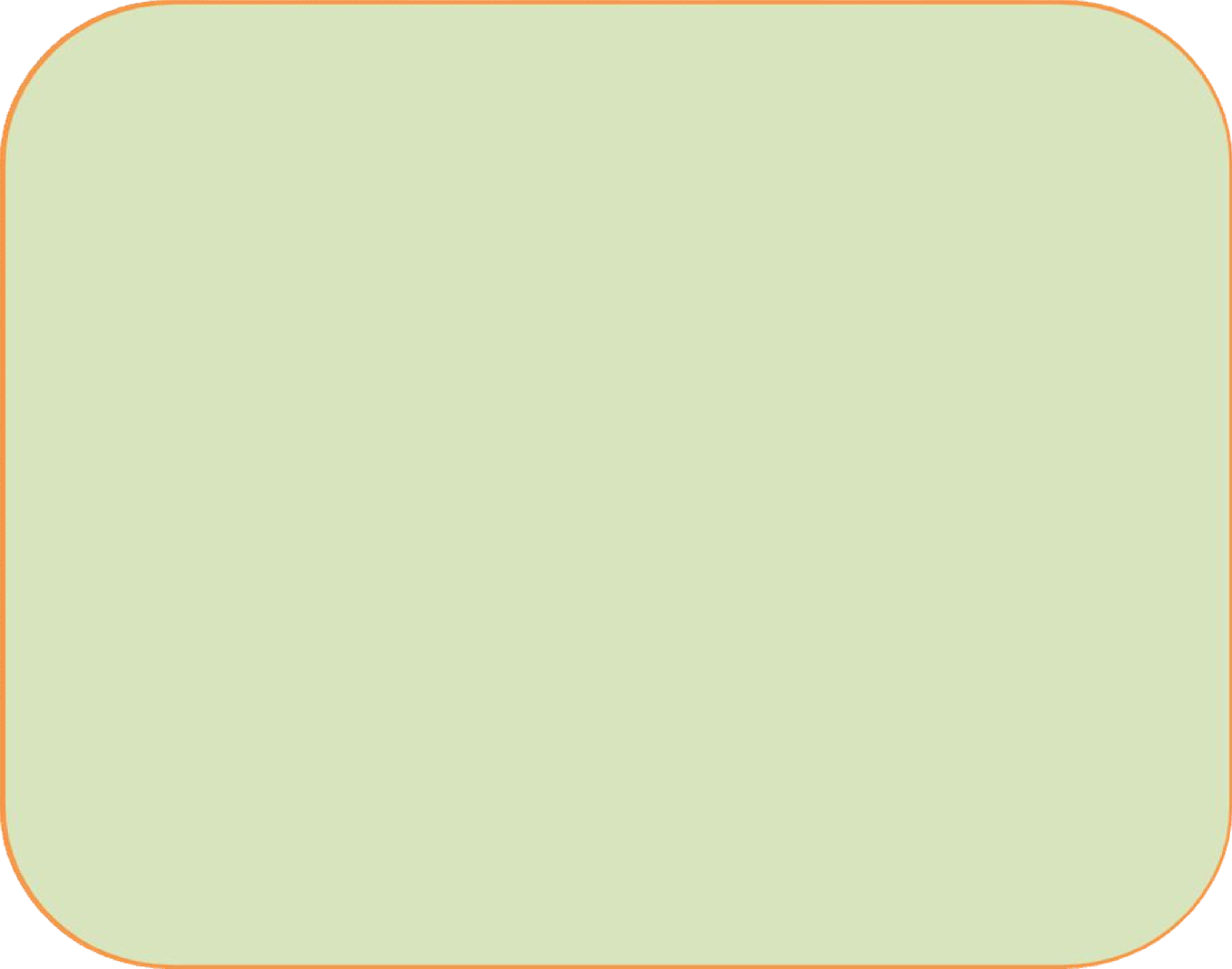 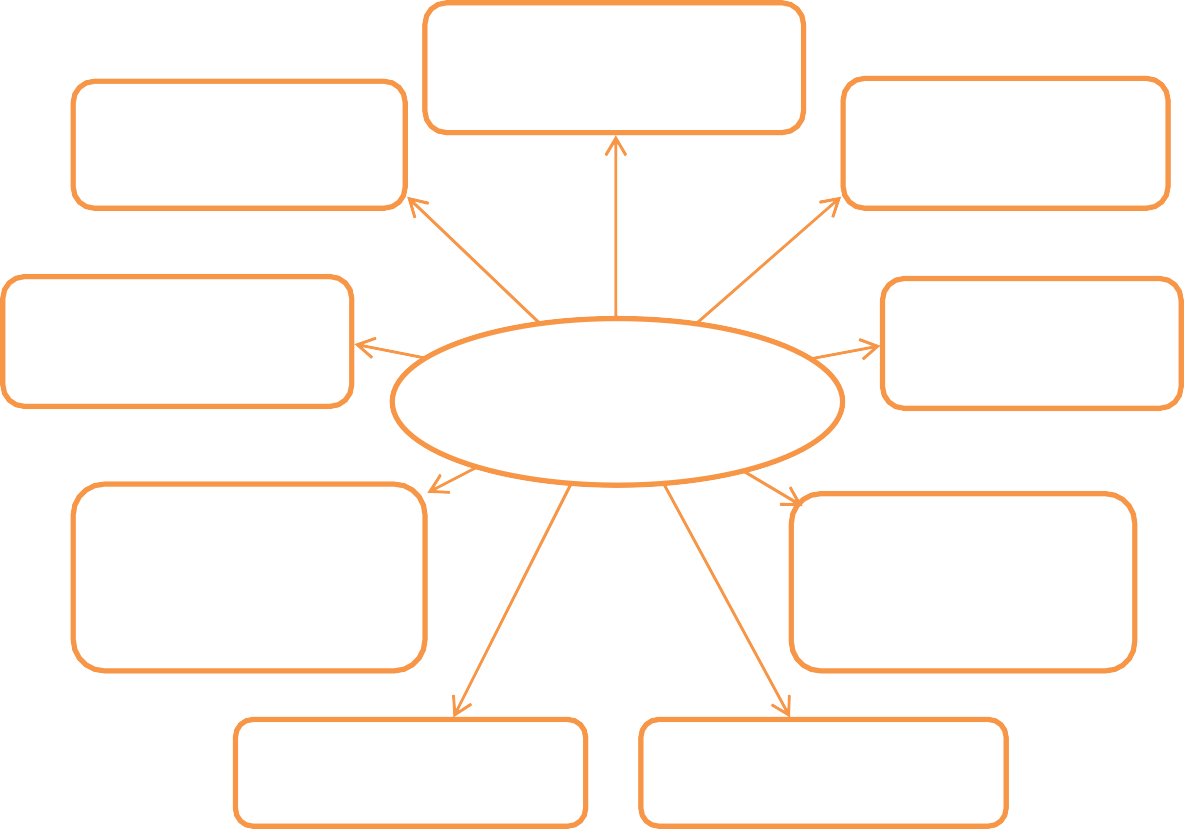 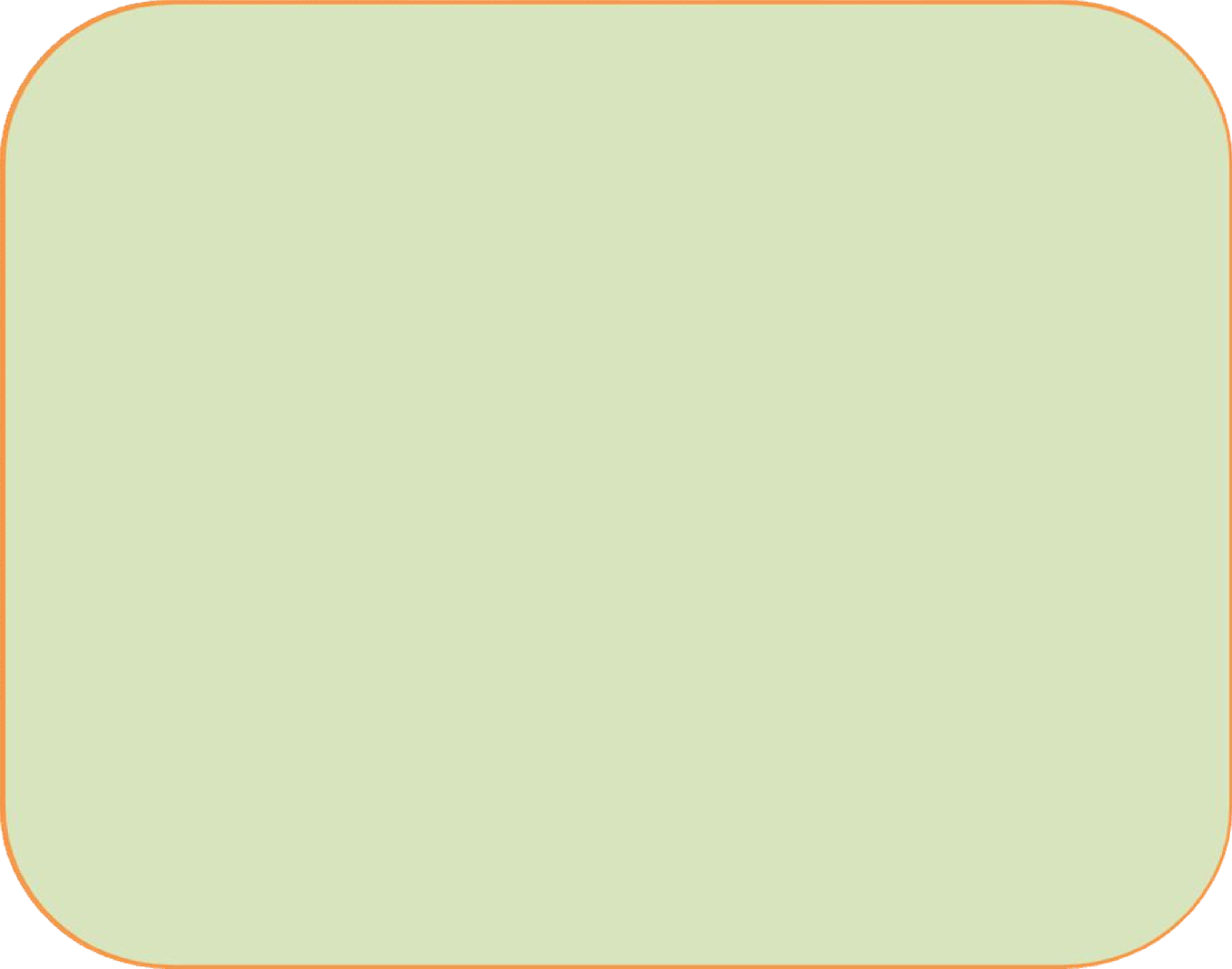 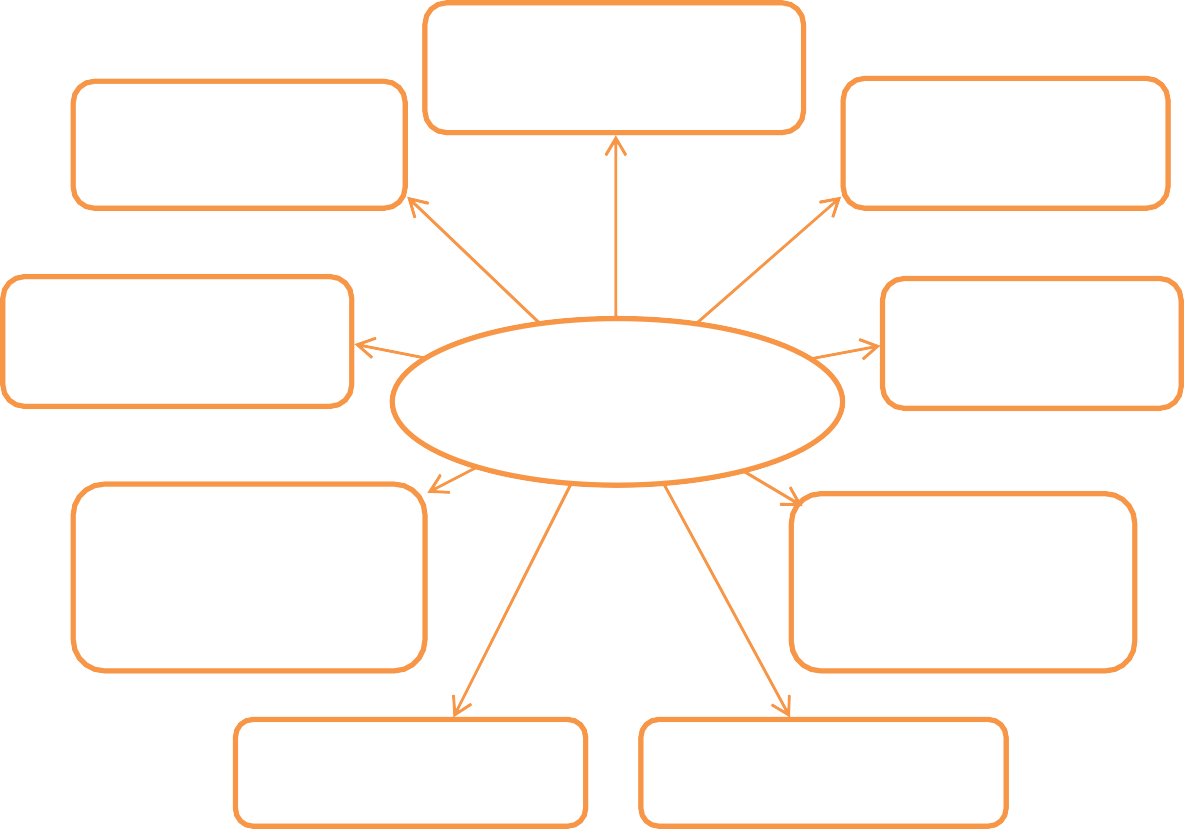 Рисунок 1 – Ключевые интерактивные технологии модели «Я учусь жить»Итак, мы выделили следующие ключевые интерактивные технологии: мозговой штурм, дискуссия, семейный клуб, коллективное творческое дело, социальная проба, полемика, социально-образовательный проект, интерактивный музей, ролевые игры.Более подробно каждая из этих технологий, цель ее использования, а также результативность рассмотрены в таблице 7.Таблица 7 – Интерактивные технологии модели «Я учусь жить»Продолжение таблицы 7Проведенный анализ позволяет оценить эффективность предоставленной модели «Я учусь жить». Внедрение интерактивных методов в систему обучения, увеличение доли материально-технического оснащения образовательного учреждения позволят вывести образовательный процесс на принципиально новый уровень.ЗаключениеОсновные результаты дипломной (курсовой) работы состоят в следующем:1 Выделена и обоснована совокупность положений, определяющих теоретико-методологический подход к исследованию понятия интерактивной среды обучения и интерактивных методов обучения.2 Определены основные проблемы и противоречия, связанные с формированием основных составляющих интерактивной среды на современном этапе.3 Выявлена необходимость перехода на интерактивную модель, при этом были рассмотрены понятия активной и пассивной моделей обучения.4 Проанализирован практический опыт использования интерактивных методов обучения.5 Рассмотрены перспективы и возможности интерактивных сред и методов обучения школьников.6 Спроектирована современная модель воспитания и социализации обучающихся через интерактивные формы деятельности.Проведенный анализ предложенной автором модели «Я учусь жить» позволяет оценить ее эффективность. Внедрение интерактивных методов в систему обучения, увеличение доли материально-технического оснащения образовательного учреждения позволят вывести образовательный процесс на принципиально новый уровень.Список использованных источников1	Артюхина, М.С. Интерактивны средства обучения: теория и практика применения: монография / М.С. Артюхина. – Барнаул: ИГ «Си-пресс», 2014. –  168 с.2	Артюхина, М.С., Артюхин, О.И., Клешнина, И.И. Аппаратная составляющая  интерактивных  технологий  образовательного   назначения   / М.С. Артюхина, О.И. Артюхин, И.И. Клешнина // Вестник Казанского технологического университета. – 2014. – Т. 17. – № 8. – С. 308-314.3	Беспалько, В.П. Природосообразная педагогика / В.П. Беспалько. – М.: Народное образование, 2016. – 512 с.4	Боровская, Е.В. Система обновления современного образования на основе средового подхода (Тезисы) / Е.В. Боровская // Системные обновления современного образования: Миф или реальность?: материалы всероссийской научно-практической конференции с международным участием (27 марта 2014 года). – Оренбург. – 2014. – 27 марта.5	Витвицкая, Л.А. Взаимодействие субъектов образовательного процесса [Электронный ресурс] / Л.А. Витвицкая // Вестник Оренбургского государственного университета. – 2015. – № 10. – Режим доступа: http://vestnik.osu.ru/2015_10/14.pdf.6	Войскунский, А.Е. Психологические аспекты деятельности человека в Интернет-среде / А.Е. Войскунский // 2-ая Российская конференция по экологической психологии. Тезисы. (Москва, 12-14 апреля 2016 г.). – М.: Экопсицентр РОСС. – С. 240-245.7	Гапоненко, А.В. Педагогические условия профессионального самоопределения старшеклассников в профильном обучении: дис. … канд. пед. наук: 13.00.16 / Гапоненко Альбина Вячеславовна – М.[б.и.], 2016. – 203 с. 8	Градова, Т.В. Информационно-коммуникационные технологии в управлении образованным учреждением [Электронный ресурс] / Т.В. Градова // Кузбасская государственная педагогическая академия. – Режим доступа: http://journal.kuzspa.ru/articles/42.9	Гура, В.В., Теоретические основы педагогического проектирования личностно-ориентированных электронных образовательных ресурсов и сред /  В.В. Гура. – Ростов н/Д: Изд-во ЮФУ, 2017. – 320 с.10	Гущина, Т.Н. Анализ образовательной среды как средства развития субъектности старшеклассника [Электронный ресурс] / Т.Н. Гущина // Ярославский педагогический вестник – 2015. – № 2. – Режим доступа: http://vestnik.yspu.org/releases/2015_2bg/07.pdf.11	Дахин, А.Н. Педагогическое моделирование: сущность, эффективность и неопределенность / А.Н. Дахин //  Педагогика. – 2014. – № 4. – C. 21–26.12	Демина, Е.В. Информационная интерактивная среда как ресурс подготовки преподавателей ВУЗов к исследовательской деятельности в системе магистратуры / Е.В. Демина // Профессиональное образование в России и за рубежом. – 2015. – № 1.(17) – С. 96-101.13	Демина, Е.В. Инновационное управление  образовательным процессом современной школы как средство обеспечения качественных образовательных услуг: монография / Е.В. Демина; под общ. ред. Н.В. Лалетина. – Красноярск: ЦНИ «Монография», 2014. – С. 48-62.14	Демина, Е.В. Создание дистанционного курса в системе дистанционного обучения Moodle: учебно-методическое пособие/ Е.В. Демина. – Томск: Издательство Томского государственного педагогического университета, 2015. – 48 с.15	Демина, Е.В., Рудакова, О.А. Метапредметные интерактивные игры как средство практической реализации Федерального государственного образовательного стандарта [Электронный ресурс] / Е.В. Демина, О.А. Рудакова // Науковедение. – 2015. – Том 7. – № 3. – Режим доступа: http://naukovedenie.ru/PDF/153PVN315.pdf.16	Дубовицкая, С.В., Беккер, И.Л. Воспитывающая среда как фактор становления и развития личности // Известия Пензенского государственного педагогического университета имени В.Г. Белинского. – 2016. – № 24. – С. 631- 638.17	Зайцева, Ж.Н. Генезис виртуальной образовательной среды на основе интенсификации информационных процессов современного общества / Ж.Н. Зайцева // Информационные технологии. – 2014. – № 3. – С. 44-48.18	Иванова, О.В. Проектирование интерактивной визуальной системы обучения инженерной и компьютерной графике / О.В. Иванова // Актуальные вопросы современной педагогической науки: материалы III Междунар. заочной научно-практ. конф., 20 ноября 2010 г. / НИИ педагогики и психологии; ред. кол.: М.В. Волкова [и др.]. – Чебоксары, 2016. – С. 136-142.19	Индикаторы информационного общества: 2014: Статистический сборник. – Москва: Национальный исследовательский университет «Высшая школа экономики», 2014. – 320 с.20	Ковалева, Г.Г. Использование информационных и коммуникационных технологий  в  образовании.  Статистический  обзор  [Электронный   ресурс] /  Г.Г. Ковалева // Институт статистических исследований и экономики знаний ГУ – ВШЭ по данным Росстата. – 2014. – Режим доступа: http://www.hse.ru/data/2014/07/24/1310786333/16.pdf.21	Коротенков, Ю.Г. Информационная образовательная среда основной школы: учебное пособие [Электронный ресурс] / Ю.Г. Коротенков // Академия Айти. – 2017. Режим доступа: http://eor.it.ru/eor/file.php/1/metod_material/Uchebnoe_posobie_IOS.pdf.22	Кулюткин, Ю., Тарасов, С. Образовательная среда и развитие личности [Электронный ресурс] / Ю. Кулюткин, С. Тарасов // Новые знания. – 2016. – № 1. – Режим доступа: http://www.znanie.org/gurna l/nl_16/obraz_sreda.html.23	Мазур, М.И. Образовательная среда школы как средство реализации интеллектуального потенциала учащихся: дис. … канд. пед. наук: 13.00.01 / Мазур Мария Ивановна. – Новосибирск: [б.и.], 2016. – 204 с.24	Мануйлов, Ю.С. Средовой подход в воспитании: дис. д-ра пед. наук: 13.00.01/ Ю.С.Мануйлов. – М. [б.и.], 2014. – 193 с.25	Назарова, Т.С, Полат, Е.С. Средства обучения: технология создания и использования / Т.С. Назарова, Е.С. Полат. – М., 2014. – 215 с.26	Новикова, Л.И. Школа и среда / Л.И. Новикова. – М.: Знание, 1985. – С. 3-4.27	Оконь, В. Основы проблемного обучения / В. Оконь. – М.: Просвещение, 2015. – 208 с.28	Панов, В.И. Психолого-педагогические модели образовательной среды / В.И. Панов // Третья Российская конференция по экологической психологии: тез. докл. – М., 2016. – С. 140-146.29	Потапенко, В.С. Образовательная деятельность и образовательные услуги: соотношение понятий / В.С. Потапенко // Журнал российского права. – 2014. – № 3. – С. 23-27.30	Пушкина, О.В. Образовательная среда школы как основополагающее условие фасилитации профессионального самоопределения учащихся: автореф. дис. … канд. пед. наук: 13.00.01 / Пушкина Оксана Владимировна. – Томск, 2017. – 23 с.31	Роберт, И.В., Панюкова, С.В., Кузнецов, А.А., Кравцов А.Ю. Информационные и коммуникационные технологии в образовании: учебно- методическое пособие для педагогических вузов / И.В. Роберт, С.В. Панюкова, А.А. Кузнецов, А.Ю. Кравцов; под ред. И.В. Роберт. –  М.: ИИО РАО, 2016.  –  374 с.32	Рогановская, Е.Н., Порядина, Л.Н., Никитин, П.В. [и др.]. Использование  инновационных  технологий   в   образовательном   процессе / Е.Н. Рогановская, Л.Н. Порядина, П.В. Никитин; под общ. ред. Н.В. Лалетина. – Красноярск: Центр информации, ЦНИ «Монография», 2014. – 212 с.33	Рубцов, В.В. Образовательная среда школы и интеллектуальное развитие детей / В.В. Рубцов, Н.И. Поливанова, Н.В. Ермакова. // Экспериментальные	площадки	в	московском	образовании. Вып. 2.	–	М.: МИПКРО, 2014. – С. 24-25.34	Рылеева, А.С. Влияние вариативной образовательной среды на процесс готовности подростков группы риска к самостоятельной жизни и профессиональной деятельности / А.С. Рылеева // Образование и наука. – 2015. – № 7 (55) . – С. 69.35	Савельев, А.Я. Технологии обучения и их роль в реформе высшего образования / А.Я. Савельев // Высшее образование в России. – 2014. – № 2.36	Савельев, А.Я. Новые информационные технологии в  обучении  / А.Я. Савельев // Современная высшая школа. – Варшава. – 2016. – № 3-4.37	Яруллин, И.М. Организационно-педагогические механизмы правового обеспечения управления общеобразовательной школой: автореф. дис. … канд. пед. наук: 13.00.01 / И.М. Яруллин. – Казань, 2015. – 188 с.38	Ясвин, В.А. Образовательная среда: от моделирования к проектированию / В.А. Ясвин. – М.: Смысл, 2015. – 365 с.Приложение А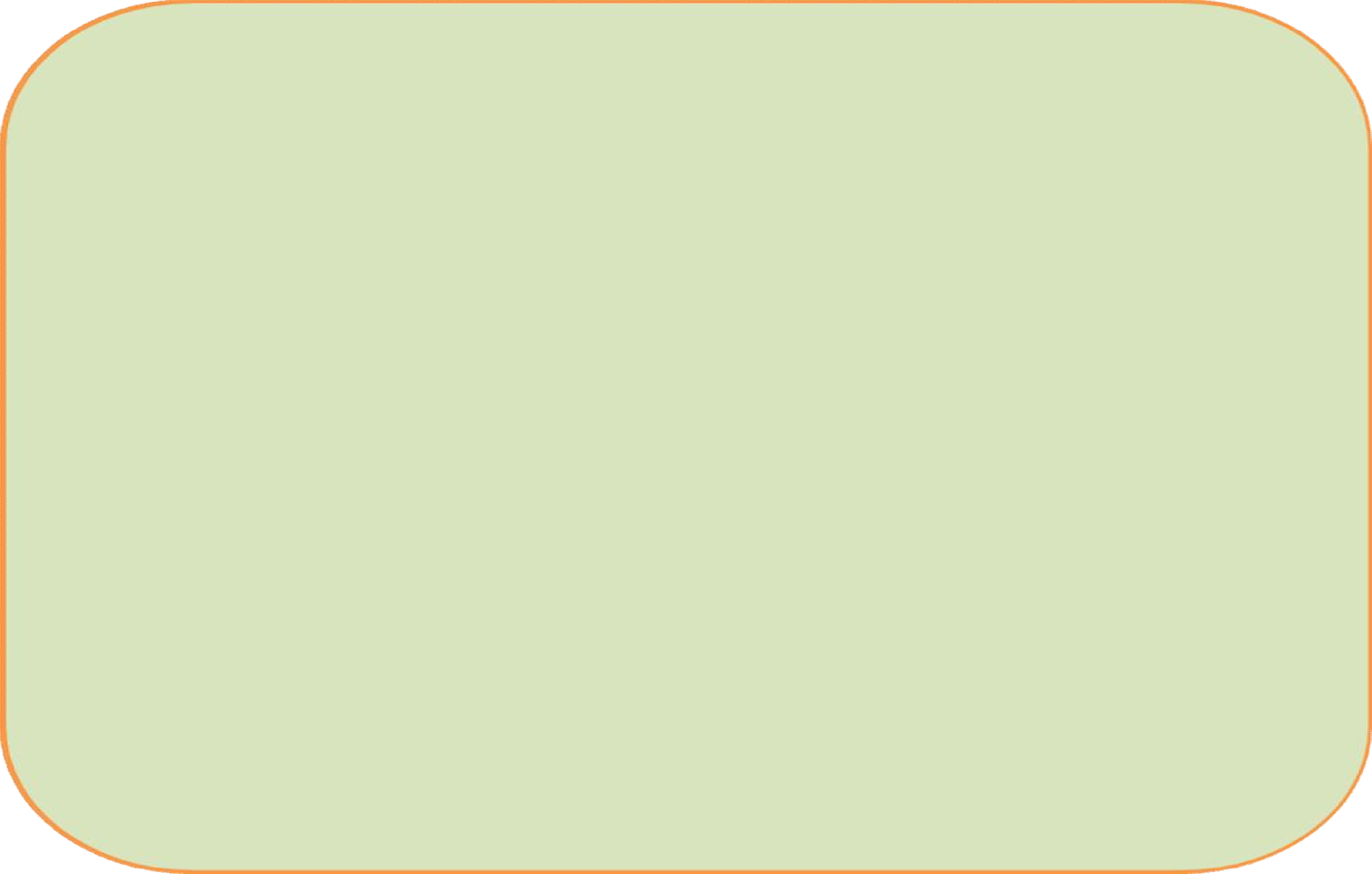 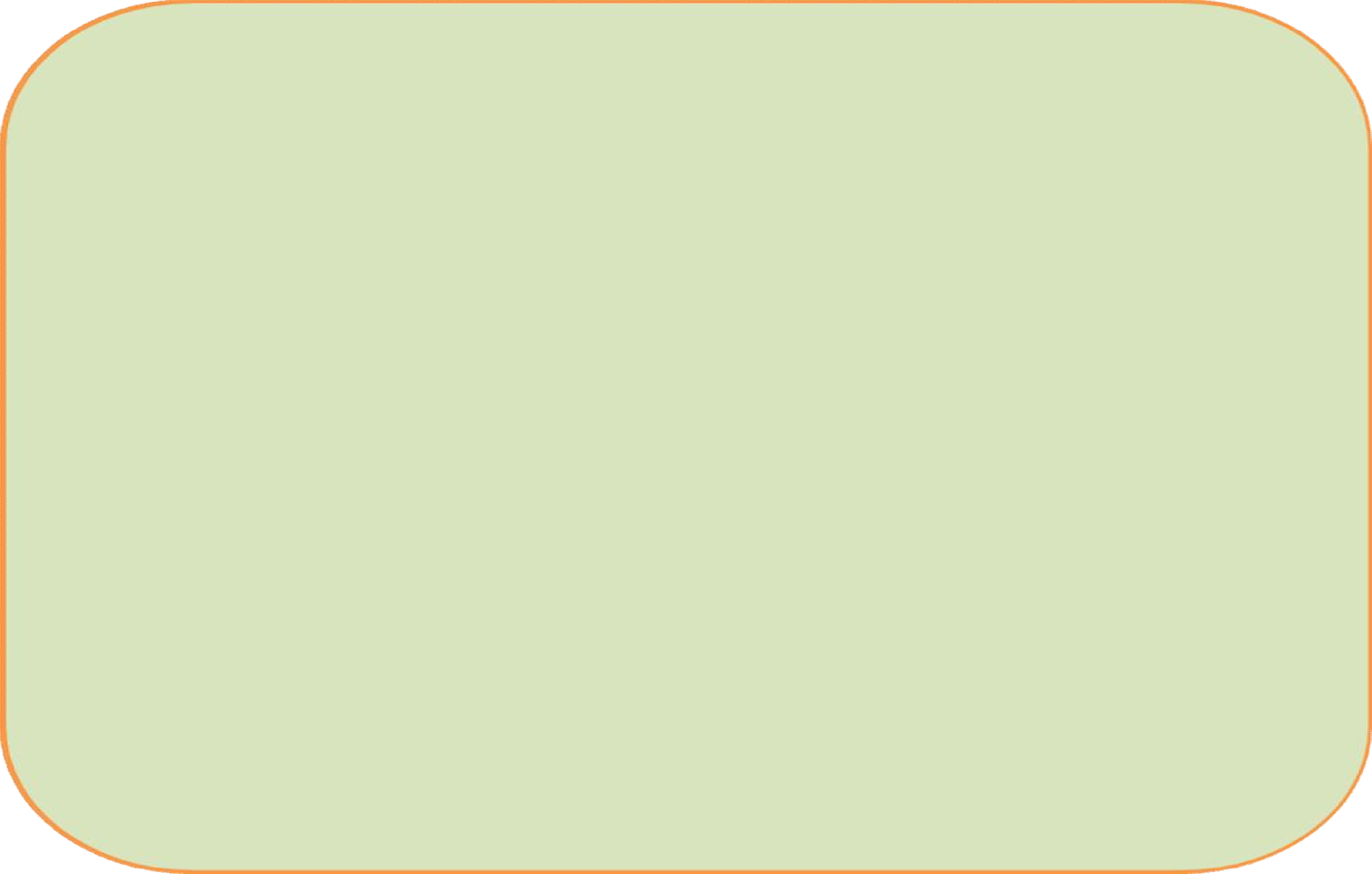 Модель воспитания и социализации «Я учусь жить»Рисунок А.1 – Модель воспитания и социализации «Я учусь жить»Автором разработана модель воспитания и социализации учащихся «Я учусь жить». Даная модель включает в себя программы воспитания по различным направлениям и обеспечивает успешную социализацию обучающихся.Таблица А.1 – Программа мероприятий в рамках модели «Я учусь жить»Продолжение таблицы А.1Приложение Б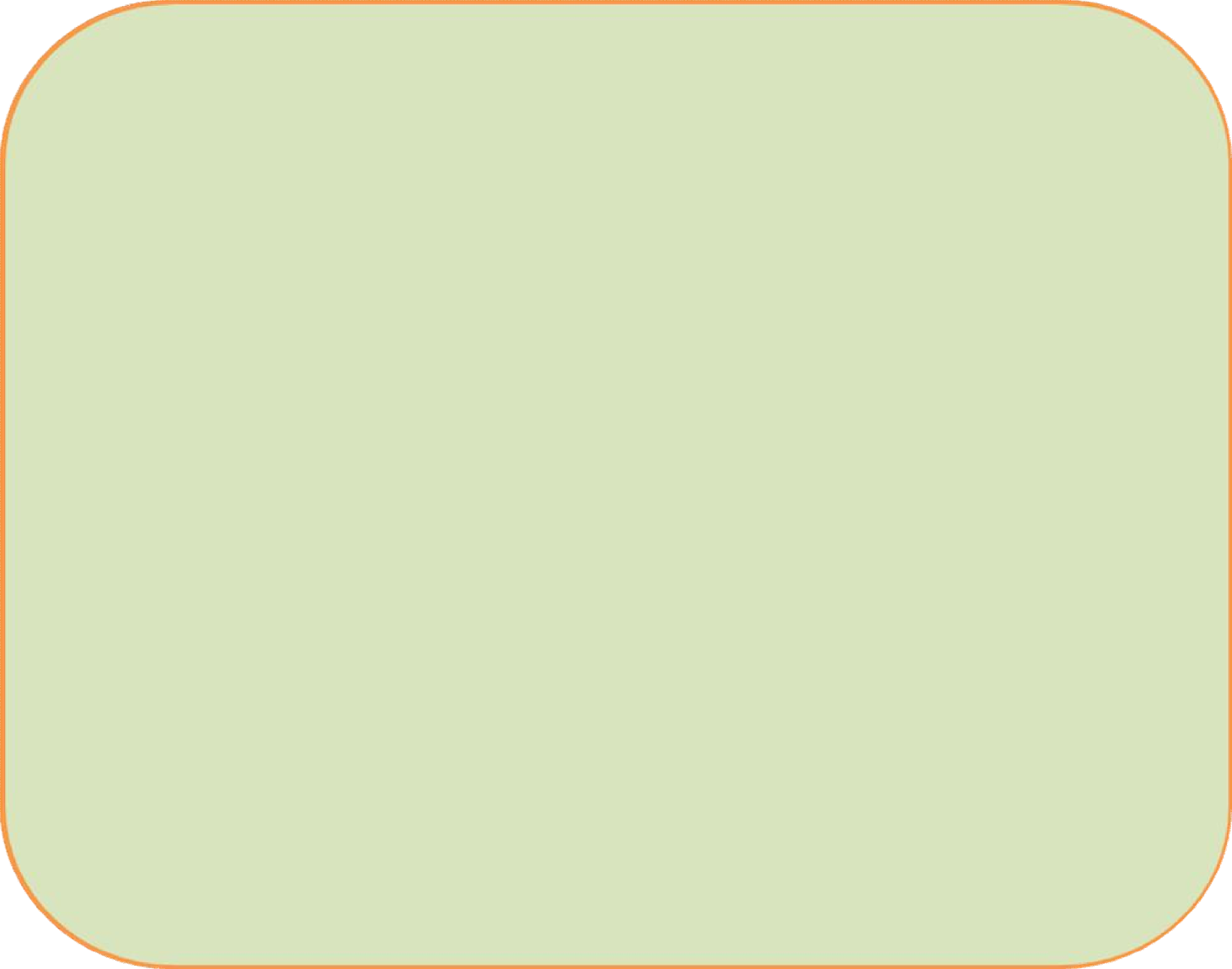 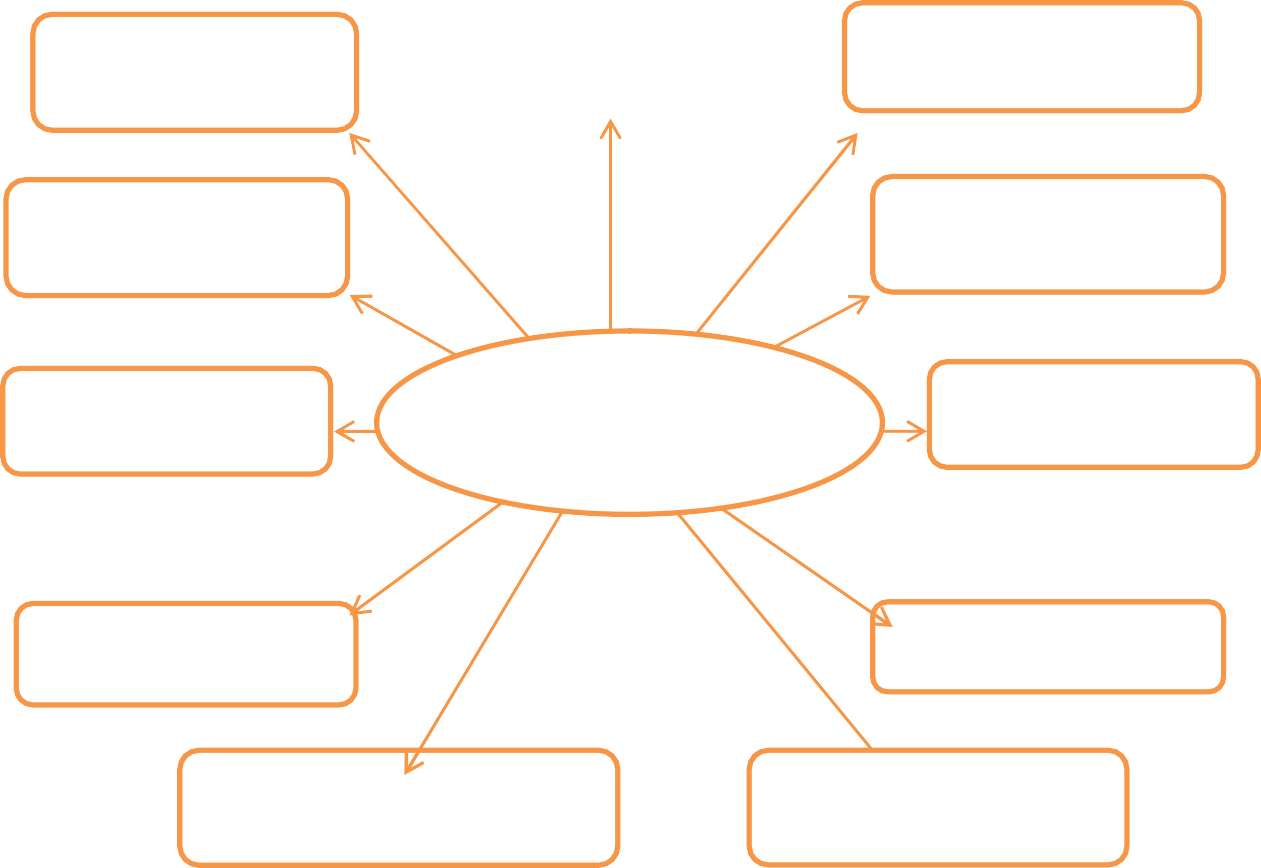 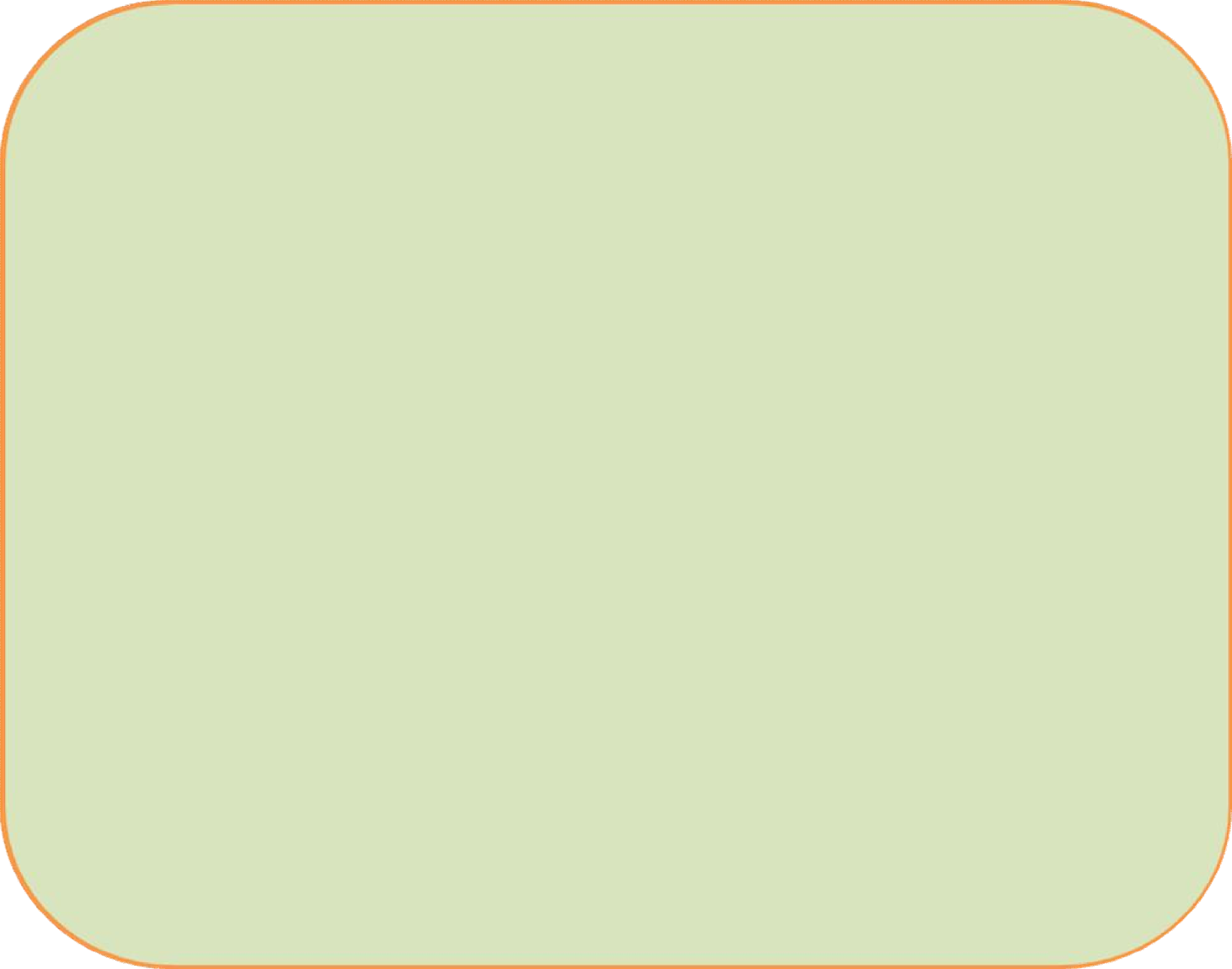 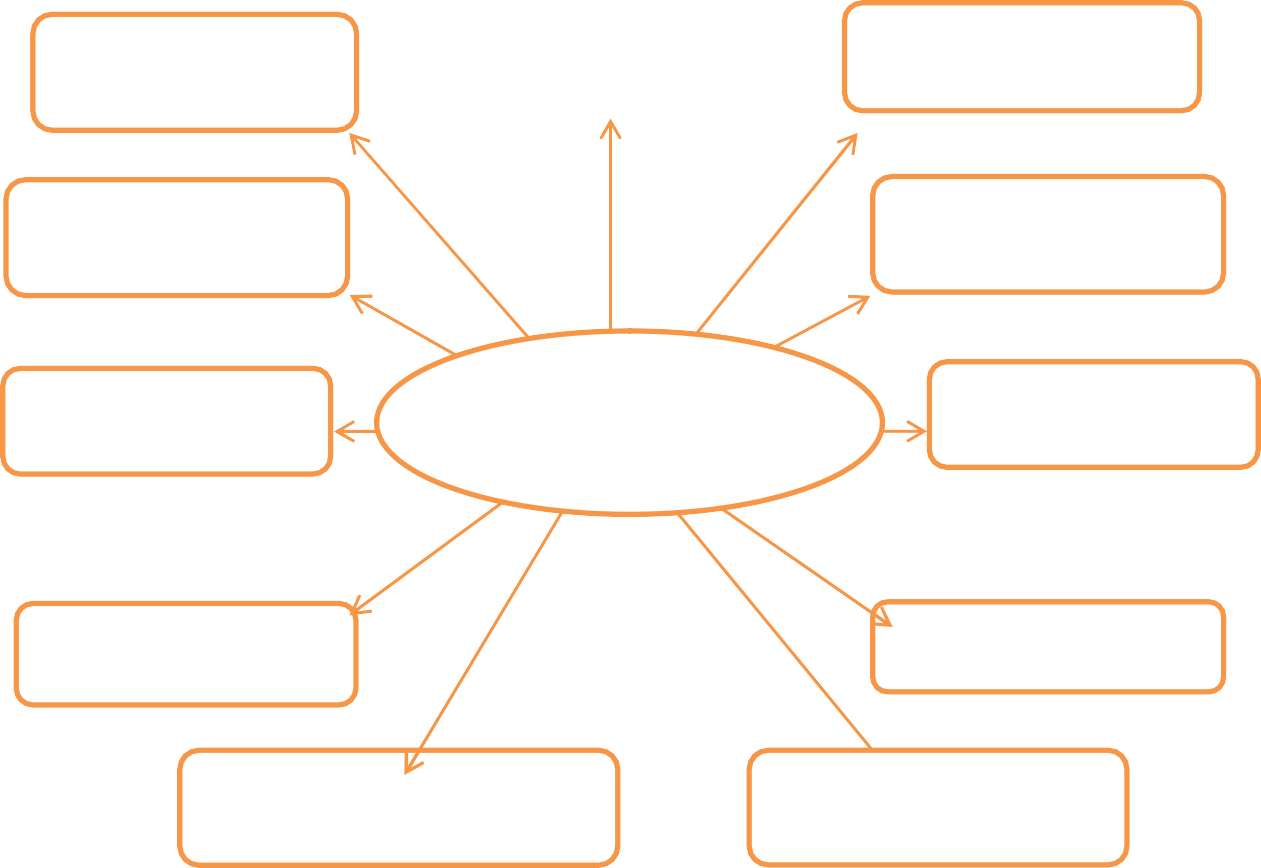 Рисунок Б.1 – Детское объединение Мастерград»Детское объединение «Мастерград» создано с целью развития разносторонней творческой личности, организации учащихся в среде общественной и социальной жизни.Задачи детского объединения:- самоуправление учебно-воспитательным процессом в сотворчестве с педагогическим коллективом;- развитие творческих способностей учащихся;- адаптация личности к жизни в коллективе, обществе;- формирование потребности школьников саморазвитию, к воспитанию культуры поведения, гражданских и нравственных качеств;- организация содержательного досуга школьников.Особенностью данного курса является использование интерактивных форм и методов обучения и воспитания, предполагающих активизацию познавательной деятельности каждого учащегося с учетом его возрастных и индивидуальных особенностей.Объединение «Мастерград» позволяет  максимально приблизить ребёнка к реальной жизненной ситуации, почувствовать себя в деле, ощутить, каким может быть мир, овладеть тем или иным видам творчества.Профессиональная ориентация и адаптация детей к взрослой жизни, которая будет проходить на территории «Мастерграда» в игровой форме, станет хорошим подспорьем для родителей в воспитании, а для детей – в их становлении на жизненном пути.Объединение содействует воспитанию подрастающего поколения, формированию всесторонне-развитой личности, в том числе в организации их отдыха и развлечений, позволит открыть детям мир замечательных профессий, научит их совместному творчеству, сохранит традиции воспитания российской педагогической школы. Особое внимание в проекте уделяется обучению детей принципам благотворительности.Рассмотрим составляющие данного объединения (таблица Б.1).Таблица Б.1 – Структура «Мастерграда»Продолжение таблицы Б.1Продолжение таблицы Б.1Приложение ВТаблица В.1 – Описание основных мероприятий по этапамПродолжение таблицы В.1Продолжение таблицы В.1Приложение ГТаблица Г.1 – Календарный план на период реализации проектаПродолжение таблицы Г.1Продолжение таблицы Г.1Наименование образовательной организацииМуниципальное бюджетное общеобразовательное учреждение кимовская школа №1Направления реализации проекта«Реализация инновационных образовательных проектов муниципальных образовательных организаций в Тульской области, направленных на разработку и внедрение современных моделей воспитания и социализации обучающихся »Название проекта«Разработка и внедрение современной модели воспитания	и социализации обучающихся через интерактивные формы деятельности»Ключевые словаМодель, социализация, интерактивная деятельность, «Мастерград»Срок реализации проекта2018-2020 гг.Критерий оценки реализации проектаПоказатель результативностиПоказатель эффективностиПовышение уровня воспитанности и социализации обучающихся.- сформированность социокультурной среды, содействующей успешной социализации обучающихся;- преемственность воспитания начального общего образования и основного общего образования посредством интерактивных форм деятельности- умение и стремление к познанию, проявлению и реализации своих способностей;- выбор нравственных форм и способов самореализации и самоутверждения;- наличие положительной самооценки, уверенности в своих силах и возможностях.Критерий оценки реализации проектаПоказатель результативностиПоказатель эффективностиВариативность воспитательной системы, нацеленной на формирование индивидуальной траектории развития иСоциализации личности ребёнка.- повышение качества воспитательной среды;- успешная социализация учащихся.- креативность личности ребенка, наличие высоких достижений в одном или нескольких видах деятельности;- обладание способностью к рефлексииэффективность реализуемой модели воспитания и социализации учащихся «Я учусь жить»- развитие форм включения детей в интеллектуально- познавательную, трудовую, общественно-полезную, художественную, физкультурно- спортивную, игровую деятельности- участие учащихся в конкурсах, волонтёрских движения, акциях, фестивалях;-комфортность, защищенность личности учащегося, его отношение к основным сторонам жизнедеятельности в школе;- раннее выявление и коррекция отклоняющегося поведения учащихсяРезультативность работы с одарённымидетьми- рост числа участников и победителей муниципальных,региональных олимпиад, конкурсов, спортивных соревнований;- стабильность результатов, положительная динамика- участие учащихся в смотрах, конкурсах,соревнованияхПовышение профессионального мастерства педагогов- рост числа педагогов высшей квалификационной категории;- организация непрерывного повышения педагогического мастерства.- удовлетворенность педагогов содержанием, организацией и условиями трудовой деятельности;- взаимоотношениями в школьном сообществеУровень удовлетворенности родителей воспитанием и социализацией детей- рост удовлетворенности родителей результатами обучения и воспитания своего ребенка, его положением вшкольном коллективе.- вовлечение родительской общественности в воспитательные проектышколы№п/пНаименование имеющегося оборудования для реализациипроектаКоличество(ед.)1.Ноутбук802.Проектор193.Интерактивная доска84.Документ-камера65.Фотоаппарат56.Видеокамера17.Телевизор15№ п/пНаправленияГодИсточники финансированияОбъёмы финансирования (тыс.рублей)1Технического оснащения	для организации конференций	и телемостов творческих мастерских2018 г.Бюджетный, внебюджетный2502Оборудование для мини-типография2019 г.Бюджетный, внебюджетный500№п/пПредложенияМеханизмы реализации1.Презентация модели «Я учусь жить» педагогической общественностиОрганизация практических семинаров по обменуопытом2.Представление промежуточных итогов реализации модели «Я учусь жить» родительской общественностиПубликация промежуточных результатов на сайте ОУ, организация выставки работучащихся3.Трансляция опыта организации интерактивной деятельности учащихся в детском объединении«Мастерград»Организация мастер- классов для обучающихся другихОУ района№ п/пПериод реализации проектаНазвание проектаИсточники и объём финансированияОсновные результаты1.2015 г«Областной конкурс муниципальных проектов совершенствования организации питания обучающихся в муниципальных общеобразовательныхучреждениях»Софинансирование областного	и муниципального бюджетовПобедители конкурса, обладатели гранта	для модернизации столовой№ п/пПериод реализации проектаНазвание проектаИсточники и объём финансированияОсновные результаты2.2015-2017гг.«Разработка	и внедрение модели индивидуализации образованиячерез	реализацию индивидуальных учебных планов»Победители муниципального уровня, участники регионального уровня.Создание индивидуальных учебных планов для	учащихся среднего общего образованияНазвание технологииЦель использования технологииРезультативностьСоциальная пробаРазвитие социальной компетентности учащихся через социальную деятельность- участие школьников в социально значимых школьных делах, организованных педагогомМетодика коллективного творческого дела (КТД)Развитие социальной активности, нравственности, личностной позиции, культуры взаимодействияРеальная забота всех участников воспитательного процесса об окружающем мире, людях, о себе как о товарище других людейСоциально-образовательный проектСоциально-образовательное проектирование ориентировано на осуществление конкретного социального действия, решение социально-значимой в данный период задачиПрактика разного рода волонтёрских и иных работ, формирование социальных компетенцией учащихся, которые диктует информационное обществоДискуссияВсестороннее рассмотрение выдвинутой проблемы, обсуждение спорного вопроса широкой аудиториейКультура проведения дискуссии, результативность обсуждения поставленных вопросов.ПолемикаФормирования умения обмена мыслями, протекающими в острой форме.Развитие быстроты мыслительной реакции, умение правильно анализировать предметные ситуации и принимать оптимальные решения в условиях ограниченного лимита времениНазвание технологииЦель использования технологииРезультативностьМозговой штурмНаучить правильно генерировать свои предложения на поставленный вопрос.Каждый может свободно высказывать своё мнение по очереди точно и кратко, не критикуя и не комментируя предложения других.Ролевые игрыСпособствовать развитию навыков критического мышления, коммуникативных навыков, навыков решения проблем, отработке различных вариантов поведения в проблемных ситуациях, воспитанию понимания сочувствия к другим людямУчащиеся		получат возможность	«сыграть» другого человека или«разыграть» определённую проблемную ситуациюСемейный клубСпособствовать формированию максимально комфортных условий для личностного роста и развития ребёнка, возрождение традиций семейного воспитанияСозданы	условия	кактивному	участию родителей в воспитательном процессе собственных детейИнтерактивный музейГлубже и конкретнее усваивать социальный опыт прошлых поколений, вырабатывать собственные нормы социального поведенияПриобщение     детей к культурному наследию через активные	формы деятельности практические занятия, коллективный труд, игры, приключения и т.д.)ПрограммавоспитанияЦельИнтерактивные формы работыПланируемые мероприятияКомплексно	- целевая программа«Я – гражданин России»повышения эффективности гражданско- патриотического воспитания подрастающего поколения.Интерактивный музейИнтерактивные занятия«Письма с фронта», «Книга памяти», «Письмо моему деду», «История моей семьи»,мастер-классы по возрождению народных промыслов.Комплексно	- целевая программа«Я – гражданин России»повышения эффективности гражданско- патриотического воспитания подрастающего поколения.социальное проектированиеПроекты: «Бессмертный полк»,« Я, ты, он, она - вместе целая страна», «Семейная летопись победы»Акции: «Белый цветок», «Свет в окне», «Письмо ветерану», «письмо солдату» с поздравлением военнослужащих по призыву с Днем Защитника Отечества;«Самолетик пожеланий» - изготовление самолетиков с пожеланиями детей ко Дню Победы;«Ветеран живет рядом» с адресным поздравлением участников ВОВ с Днем Победы.Комплексно-целевая программа «Здоровье»поиск оптимальных средств сохранения и	укрепления здоровья учащихся школы, создание наиболее благоприятных условий для формирования у школьников отношения	к здоровому образу жизниДискуссия«Вредит ли компьютер Вашему здоровью?»«Вредить здоровью глупо»Комплексно-целевая программа «Здоровье»поиск оптимальных средств сохранения и	укрепления здоровья учащихся школы, создание наиболее благоприятных условий для формирования у школьников отношения	к здоровому образу жизниСоциальное проектирование«Папа, мама, я - спортивная семья»«Путешествие в страну здоровья»«Быть здоровым – здорово!»«Мы выбираем спорт!»ПрограммавоспитанияЦельИнтерактивные формы работыПланируемые мероприятияПрограмма «Мой выбор»Профилактика вредных привычек, формирование у учащихся умения самостоятельного выбора и готовности нести личную ответственность за принятое решениеПолемика«Совместим ли спорт и курение?»Программа «Мой выбор»Профилактика вредных привычек, формирование у учащихся умения самостоятельного выбора и готовности нести личную ответственность за принятое решениеМозговой штурм«Страшная тайна, или влияние табачного дыма на здоровье человека»Программа «Мой выбор»Профилактика вредных привычек, формирование у учащихся умения самостоятельного выбора и готовности нести личную ответственность за принятое решениеАгитация«Молодежь – за здоровый образ жизни!»Программа «Разговор о правильном питании»Формирование основ культуры питания, как части общей культуры здоровьяИсследование«Есть или не есть чипсы?»Программа «Разговор о правильном питании»Формирование основ культуры питания, как части общей культуры здоровьяСоциальный проект«Если хочешь быть здоров, питайся правильно!»Программа «Разговор о правильном питании»Формирование основ культуры питания, как части общей культуры здоровьяДискуссия«Что значит питаться правильно?»Программа экологического воспитания «Живая планета»Воспитание личности, характеризующейся развитым экологическим сознанием и культурой, готовности к активной природоохранной деятельностиАкция«Покормите птиц зимой!»«Прилетайте к нам, друзья!»«Не рубите, люди елки!»«Посади лес!»«Сохраним	парки, леса и скверы»«Берегите воду!»Программа экологического воспитания «Живая планета»Воспитание личности, характеризующейся развитым экологическим сознанием и культурой, готовности к активной природоохранной деятельностиКоллективное творческое делоАгитбригада «Зелёный парус»;Изготовление и расклеивание листовок«Сохраним родной край»Программа «Предупреждение дорожно-транспортного травматизма»Расширение системы знаний и практических навыков безопасного поведения на дорогахАкция«Ангелы на дорогах!»«Засветись!»«Пристегнись!»«Дорожный патруль!»Название мастерскойФункцииАгентство добрых дел«Команда добрых дел» осуществляет деятельность по оказанию посильной моральной и социальной поддержки и помощи пожилым людям, ветеранам и инвалидам войны, семьям воинов, погибших при исполнении служебного долга за пределами Отечества, во время локальных войн и военных конфликтов, людям, нуждающимся в заботе и внимании.Название мастерскойФункцииЦентр народных промысловразвитие творческих способностей учащихся при ознакомлении с приёмами Хохломской, Жостовской, Гжельской, Городецкой, Филимоновской, Дымковской, обучение детей различным приёмам вышивки бисером и бисероплетению, вышивке шёлковыми лентами.Исторический музейОсновы краеведения способствуют процессу познания в области культуры исторического прошлого нашей Родины, созданию у школьников представления об особенностях культурно- исторического развития, акцентируется внимание на воспитание патриотизма, приобщение школьников к социальному опыту и нравственным ценностям.Дом высокой модыЧерез приобщение детей к миру культуры костюма и моды развивается фантазия, формируется художественный вкус, созидательная деятельность в оформлении предметной среды впространстве   моды      позволяет   выявить   интерес   к выбору будущей профессии.Учащимся предоставляется уникальная возможность создавать современные стильные туалеты и национальную народную одежду, театральный костюм и авангардные модели.Центр медициныПознакомить учащихся с приемами и навыками оказания первой медицинской помощи (ПМП). Каждый человек должен уметь оказать первую помощь по мере своих способностей и возможностей.Правильно оказанная первая помощь сокращает время специального лечения, способствует быстрейшему заживлению ран и часто является решающим моментом при спасении жизни пострадавшего.Телефото-студияРеализация идеи создания студии детского телевидения. Она предусматривает участие ребят в разработке авторских сюжетов, телепередач и тематических видеороликов, работа над которыми включает в себя технические процессы работы на телевидении. Таким образом, учащиеся в школе осваивают на практике особенности телевизионных профессий.Школа дизайнаЗнакомит учащихся с ключевыми понятиями и видами дизайна; особенностями с деятельностью в области дизайна, овладение учащимися знаниями рисунка, живописи, композиции, выполнения эскизов, моделей и проектов композиций объектов дизайнаЦентр озелененияРасширение теоретических и практических знаний учащихся о разнообразии комнатных и декоративных растениях, о способах выращивания и ухода за ними, навыков передачи своего жизненного опыта, экологических знаний в кругу общения, способствует развитию у учащихся экологической грамотности, экологической культуры.Название мастерскойФункцииКлуб «Турист»Туристско-краеведческая работа имеет большое значение в жизни школьника. Учащиеся приобретут знания и умения в области туризма, краеведения и школы выживания, участие в походах, экскурсиях, расширяет кругозор, воспитывает любовь  к Родине, приучает к систематическому труду, воспитывает инициативу и выдержку.Клуб настольных игрЗанимательные и доступные для понимания игры-ассоциации,логические   и   развивающие   игры,   паззлы,  лото  и	домино различной   тематики,   шахматы,   шашки,   настольный  футбол формируют умения самостоятельно действовать, принимать решения, управлять собой в сложных ситуациях.Театральная студияОсновными формами проведения занятий являются театральные игры, конкурсы, викторины, беседы, экскурсии в театр и музеи, спектакли и праздники.Постановка сценок к конкретным школьным мероприятиям, инсценировка сценариев школьных праздников, театральные постановки сказок, эпизодов из литературных произведений, - все это направлено на приобщение детей к театральному искусству и мастерству№ п/пЭтапы проектаМероприятия проекта1.ПодготовительныйОбсуждение модели воспитания и социализации «Я учусь жить »на педагогическом совете «Создание комфортных условий для всех участников образовательного процесса, пути выхода из конфликтных ситуаций»2.ПодготовительныйСоздание рабочей группы для разработки модели воспитания и социализации «Я учусь жить», внедрение эффективных методов иинтерактивные формы деятельности3.ПодготовительныйРазработка программы детского объединения « Мастерград»4.ПодготовительныйТематические родительские собрания по вопросам воспитания, социализации учащихся и профилактики асоциального поведения учащихся:«Социально-психологическое сопровождение образовательного процесса и актуальные проблемы профилактики негативных проявлений в подростковой среде»«Гуманизация семейного воспитания»«Формирование у подростков правосознания, культуры поведения, ответственности»5.ПодготовительныйАнкетирование родителей (законных представителей) учащихся повопросам воспитания6.ПодготовительныйКонсультационная работа по формированию социального путеводителяУчащихся1.Организационно-практическийРеализация модели воспитания и социализации учащихся «Я учусь жить». Программы:Комплексно - целевая программа «Я – гражданин России»Комплексно-целевая программа «Здоровье»Программа «Мой выбор»2.Организационно-практическийПрограмма «Разговор о правильном питании»3.Организационно-практическийПрограмма экологического воспитания «Живая планета»Программа «Предупреждение дорожно-транспортного травматизма»№ п/пЭтапы проектаМероприятия проекта4.Организационно-практическийСоздание и реализация программы детского объединения«Мастерград». Творческие мастерские:Агентство добрых делЦентр народных промысловИсторический музейДом высокой модыЦентр медициныТелефото студияШкола дизайнаЦентр озелененияКлуб «Турист»Клуб настольных игрТеатральная студия5.Организационно-практическийПрезентация интерактивных воспитательных технологий:социальная проба;коллективное творческое дело (КТД);социально-образовательный проект;дискуссия;полемика;мозговой штурм;ролевые игры;семейный клуб;интерактивный музей;6.Организационно-практическийОрганизация социальных проектов:« Я, ты, он, она - вместе целая страна»«Семейная летопись победы»«Письмо солдату» с поздравлением военнослужащих по призыву с Днем защитника Отечества«Самолетик пожеланий» - изготовление самолетиков с пожеланиями детей ко Дню Победы«Ветеран живет рядом» с адресным поздравлением участников ВОВ с Днем Победы«Путешествие в страну здоровья»«Сохраним парки, леса и скверы»«Берегите воду!»Изготовление и расклеивание листовок «Сохраним природу родного края»«Ангелы на дорогах!»7.Организационно-практическийЦикл семинаров для учителей «Психологические основы работы сучащимися»8.Организационно-практическийВнедрение в учебно-воспитательный процесс возможностей единогоинформационного пространства9.Организационно-практическийФормирование плана воспитания и социализации обучающихсяпосредством интерактивных форм деятельности№ п/пЭтапы проектаМероприятия проекта10.Организационно-практическийПовышение профессиональной компетентности преподавателей в области конструирования содержания мероприятий с использованием интерактивных технологий1.Анализ и мониторингМониторинг результатов реализации модели воспитания исоциализации «Я учусь жить». Диагностические методики:Методика «Мой личностный рост», С.С. КункевичМетодика «Направленность личности», С.Ф. Спичак, А.Г. СиницынМетодика «Самоанализ личности», О.И. МотковКомплексная методика анализа и оценки уровня воспитанности учащихся, Н.Г. АнетькоМетодика «Ценностные ориентации», Ф.П. Черноусова2.Анализ и мониторингМониторинг комплекса поведенческих навыков детского объединения«Мастерград»3.Анализ и мониторингКорректировка модели воспитания и социализации «Я учусь жить»4.Анализ и мониторингАнализ внедрения интерактивных форм деятельности в соответствии свыбранной моделью воспитания, социальным заказом общества№ п/пЭтапы проектаМероприятия проектаСроки или период (в мес.)Ожидаемые результаты1.ПодготовительныйОбсуждение	модели воспитания и социализации«Я учусь жить » на педсоветеАвгуст 2018г.Включение	модели воспитания «Я учусь жить» в Программу развитияшколы2.ПодготовительныйСоздание рабочей группы для разработка модели и воспитания и социализации«Я учусь жить», внедрение эффективных методов и форм деятельности«Современная модель воспитания и социализации обучающихся, через интерактивные формы деятельности»Сентябрь 2018г.Планирование сопровождения	модели воспитания «Я учусь жить»3.ПодготовительныйРазработка программы детского объединения«Мастерград»Октябрь – ноябрь 2018г.Рассмотрение программы на педагогическом совете. Совместная разработка программы объединения«Мастерград»4.ПодготовительныйТематические родительские собрания по вопросам воспитания, социализации и профилактики асоциального поведенияучащихсяОктябрь 2018г.Повышение педагогической компетентности родителей в вопросах семейного воспитания5.ПодготовительныйАнкетирование родителей (законных представителей) учащихся по вопросамвоспитанияОктябрь 2018г.Выявление проблем воспитания в семье6.ПодготовительныйКонсультационная работа по формированию социального путеводителяучащихсяДекабрь 2018г.Модель индивидуального социального путеводителя№ п/пЭтапы проектаМероприятия проектаСроки или период (в мес.)Ожидаемые результаты1.РеализацияОрганизационно-практическийРеализации модели воспитания и социализации«Я учусь жить».Январь 2019г.-декабрь 2021г.Повышение уровня воспитанности и социализации учащихся2.РеализацияОрганизационно-практическийСоздание и реализация программы детского объединения «Мастерград»Январь 2019г.-декабрь 2021г.Развитие форм включения детей в интеллектуально- познавательную, трудовую, общественно-полезную, художественную, физкультурно-спортивную, игровуюдеятельности3.РеализацияОрганизационно-практическийПрезентация интерактивных воспитательных технологийФевраль 2019г.Осведомлённость педагогической общественности о сущности интерактивных методов и готовности ихприменять4.РеализацияОрганизационно-практическийОрганизация социальных проектов по реализации модели воспитания и социализации «Я учусь жить»Январь 2019г.-декабрь 2021г.Широкое привлечение детей к участию в деятельности социально- значимых познавательных, творческих, культурных, краеведческих, благотворительных организациях иобъединениях волонтёрском движении5.РеализацияОрганизационно-практическийЦикл семинаров для учителей«Психологические основы работы с учащимися»Январь - март 2019г.Понимание психологических процессовучащихся разных возрастных групп6.РеализацияОрганизационно-практическийВнедрение в учебно- воспитательный процесс возможностей единого информационного пространстваЯнварь 2019г.-декабрь 2021г.Размещение информации о направлениях воспитательной деятельности, проводимыхмероприятиях на школьном сайте7.РеализацияОрганизационно-практическийРеализация плана воспитания и социализации обучающихся посредством интерактивных формдеятельностиЯнварь 2019г.-декабрь 2021г.Эффективное использование интерактивных форм деятельности воспитании исоциализации учащихся№ п/пЭтапы проектаМероприятия проектаСроки или период (в мес.)Ожидаемые результаты8.РеализацияПовышение профессиональной компетентностипреподавателей в областиконструирования содержания мероприятий с использованиеминтерактивных технологийЯнварь 2019г.-декабрь 2021г.Высокотехнологичные приёмы педагогического воздействия навоспитательный процесс1.Рефлексивно - диагностическийМониторинг результатов реализации модели воспитания и социализации«Я учусь жить»:Январь 2020г.Аналитическая деятельность. Методы сбора и обработки информации.2.Рефлексивно - диагностическийМониторинг комплекса поведенческих навыков детского объединения«Мастерград»Февраль 2020г.Диагностика жизненно важных навыков3.Рефлексивно - диагностическийКорректировка модели воспитания и социализации«Я учусь жить»Сентябрь - декабрь 2020г.Устранение недостатков модели4.Рефлексивно - диагностическийАнализ внедрения интерактивных форм деятельности в соответствии с выбранной моделью воспитания, социальным заказом обществаДекабрь 2019г.Возможность внедрения модели воспитания и социализации «Я учусь жить» в другие ОУ